National Center for Education StatisticsNational Assessment of Educational ProgressAppendicesCommunication Materials for Economics PretestingNational Assessment of Educational Progress (NAEP) 2022  Economics PretestingOMB# 1850-0803 v.239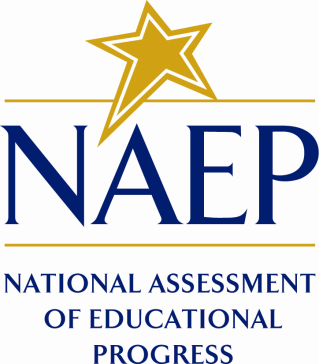 September 2018Appendix A: Recruitment Email/Letter to Youth OrganizationsIF SENT AS EMAIL—Subject: Education Research Opportunity for Students in 12th grade<DATE>Dear <NAME>,We are administering an important study on behalf of the U.S. Department of Education’s National Center for Education Statistics (NCES). Because your organization plays an active role in the community, we need your help.We are looking for students <in OR entering OR who have recently completed> 12th grade to help us test new computer-delivered questions in economics that will be part of the National Assessment of Educational Progress (NAEP) test. Student participation is vital in helping us develop the best questions possible for the test.The voluntary research <interviews OR sessions> will last no more than 90 minutes. [For Tryouts: During the group testing sessions, students will be asked to answer economics questions using a tablet as if it were an actual test.] [For Cognitive Interviews: During the one-on-one interview with a researcher, students will be asked to answer economics questions using a tablet as if it were an actual test.] Their feedback is important for us to develop the best ways of assessing students’ knowledge of economics. Because we care about student privacy, we will assign each student a unique student identifier. Student names will not be linked to their answers.Each student will receive a $35 gift card at the end of the session as a thank you. In addition, the student’s parent or legal guardian will receive a $25 gift card as a thank you for bringing the student to and from the testing site.Students play a key role in helping us improve our tests. In fact, their participation enhances the experience of thousands of students all over the United States who will take the tests.We would like to ask for your assistance in letting parents/legal guardians and students know how they can be involved in this important study. I have included a flyer with a brief description of our study in the hopes that you can post it for everyone to see. I have also included a Frequently Asked Questions (FAQs) page with additional information about the study.[If off-site sessions are possible: To make it more convenient for students, we would like to hear from you if you have space available and a group of interested students who are unable to commute to <location>.]We appreciate your consideration of this request and invite you to please contact us with any questions regarding this project. We look forward to speaking with you soon!Sincerely,<CONTACT NAME><JOB TITLE>EurekaFacts, LLC <CONTACT PHONE>ATTACHED: Flyer and Frequently Asked Questions (FAQs) (Appendices I and K)Appendix B: Recruitment Phone Script for Community Centers and OrganizationsHello. May I please speak to <NAME OF CONTACT AT COMMUNITY CENTER>?Good <morning/afternoon/evening>. My name is <CONTACT NAME>. I am contacting you from EurekaFacts, a local research company, and we need your help. We are carrying out an important study on behalf of the U.S. Department of Education’s National Center for Education Statistics (NCES). Because your organization plays an active role in the community, we are asking for your help in spreading the word about this exciting research opportunity for students.We are recruiting students who <are in OR are entering OR have recently completed> 12th grade to help us evaluate new computer-based economics questions. These questions are part of a test called the National Assessment of Educational Progress, or NAEP, which is delivered to students nationwide. [Recruiter: If community center or organization asks what NAEP is: This national assessment is administered to students in elementary, middle, and high schools throughout the United States.]Students play a key role in helping us improve our tests. In fact, their participation enhances the experience of thousands of students all over the United States who will take the tests.Participation would only require one visit to the testing location, and <interviews OR sessions> will last up to 90 minutes. Each student will receive a $35 gift card at the end of the session as a thank you. In addition, the student’s parent or legal guardian will receive a $25 gift card as a thank you for bringing the student to and from the testing site.Would your <community center OR organization> be interested in advertising and/or helping us to recruit students for this study?If NO: Thank you for your time. Have a wonderful <day/evening>. [Recruiter: END CALL]If YES: Good, thank you very much. To ensure that we interview a broad mix of students and determine the best interview/session location, I have a few brief screening questions to ask you. It should take only a few minutes.Student participation is vital in helping us improve our tests and develop the best ways of assessing students’ knowledge of economics. EurekaFacts research staff will record audio and/or screen activity for analysis and take notes of students’ reactions to these test questions. The study will not retain any personally identifiable information. Prior to the start of the study, students will be notified that their participation is voluntary and that the information they provide may be used only for statistical purposes and may not be disclosed, or used, in identifiable form for any other purpose except as required by law (20 U.S.C. §9573 and 6 U.S.C. §151).We would like to ask for your assistance in letting parents/legal guardians and students know how they can be involved in this important study. We will hold some sessions at <LOCATION>, <ADDRESS>; however, if the parents/legal guardians of students cannot provide transportation to <LOCATION>, <ADDRESS>, we would like to set up sessions at your <community center OR organization>, if possible.Screener[Recruiter: Determine recruitment needs in advance. Look in public documents and the website to find what grades the community center or organization includes, as well as the size, socioeconomic status (SES), and racial/ethnic makeup of the student population. Record all responses to Screener questions. End Screener at whatever point the staff member gives a response that confirms that his/her group has already been sampled adequately. End Screener Script: Based on the requirements of this study, we are not able to include your students in the interview/sessions at this time. Thank you for your time. Have a good <day/evening>. [Recruiter: End call]]1. Do you work with students who are <in OR entering OR have recently completed> 12th grade who might be available to participate in the study?If NO: Thank you for your time. Have a wonderful <day/evening>. [Recruiter: END CALL]If YES: Great.2. Would you be able to distribute and post flyers regarding this study? [Recruiter: Interested parties would contact EurekaFacts directly. We would follow up with them by phone and ask them some screening questions to ensure that a diverse sample of students is included in this study.]If NO: Thank you for your time. Have a good <day/evening>. [Recruiter: End call]If YES: Great! Thank you. Would you also be able to organize a room at your <community center OR organization> where EurekaFacts could conduct some research sessions? If YES: That’s great! We will contact you to schedule some sessions at your <community center OR organization> after we have some students signed up. [Recruiter: go to Closing]If NO: That’s fine. If you are able to distribute and post flyers regarding the study, we would greatly appreciate that. EurekaFacts staff will follow up with interested parents/legal guardians by phone to make <interview OR session> arrangements. [Recruiter: go to Closing]Thank you for taking the time to answer the screening questions. Your <community center OR organization> is generally eligible to participate in the research <interview OR sessions>.ClosingThank you for agreeing to share the information about this important study. We will send you an email with the informational flyers attached.We may need to reach you by telephone. Is the number I called the best number to use?Do you have any questions at this time? [Recruiter: Answer any questions.]If you have any <additional> questions, please call <PHONE NUMBER>.Thank you again for agreeing to be part of this important research project.Appendix C: Recruitment Email/Letter to Parents or Legal Guardians of Student Participants (Under Age 18)IF SENT AS EMAIL—Subject: Paid Education Research Opportunity<DATE>Dear <NAME>:												We are reaching out to parents of 12th grade students just like you, because we need your help. Our company, EurekaFacts, is administering an important education study on behalf of the National Center for Education Statistics (NCES), which is part of the U.S. Department of Education.NCES is looking for students who <are in OR are entering or have recently completed> 12th grade to help us test new computer-delivered economics questions. These questions will be given to students nationwide as a part of the National Assessment of Educational Progress (NAEP). Students’ participation and opinions will help us improve test questions before other students take the tests nationwide.The research <interview OR session> will take place at <LOCATION> and will last for no more than 90 minutes. [For Tryouts: Your child will be in a classroom setting with a group of students. They will answer economics questions using a tablet as if it were an actual test.] [For Cognitive Interviews: During the one-on-one interview with a researcher, your child will be asked to answer economics questions using a tablet as if it were an actual test.]Your child will receive a $35 gift card at the end of the session as a thank you. The parent or legal guardian will also receive a $25 gift card as a thank you for bringing the student to and from the testing site.Because we care about your child’s privacy, we will assign him/her a unique student identifier. At no time will your child’s name be linked to his/her answers.This study is voluntary and has many sessions available. Your child can be scheduled at a time that works best for you.We have included a Frequently Asked Questions (FAQs) sheet with additional information about this important study.If your child is interested in this study, please <fill out an intake form at <LINK> OR call <CONTACT PHONE> OR email <CONTACT EMAIL>>. We look forward to speaking with you soon!Thank you,<CONTACT NAME><JOB TITLE>EurekaFacts, LLC<CONTACT PHONE>
<Website Link>ATTACHED: Frequently Asked Questions (FAQs) (Appendix K)Appendix D: Recruitment Phone Script for Parents/Legal Guardians of Student Participants (Under Age 18)Script (when calling parents/legal guardians from a previously compiled list)Good <morning/afternoon/evening>. Is this the <NAME FROM CALL LIST> household? My name is <CALLER NAME>, and I am calling from EurekaFacts, a local research company. Our company is administering an important education study on behalf of the National Center for Education Statistics (NCES), which is part of the U.S. Department of Education, and we need your help.We are recruiting students who <are in OR are entering OR have recently completed> 12th grade to help us test new computer-delivered economics questions. If you qualify, your child will receive a $35 gift card at the end of the session as a thank you. The parent or legal guardian will also receive a $25 gift card as a thank you for bringing the student to and from the testing site.I’d like to tell you a little bit more about the study first and ask you some questions; is now a good time? (YES or NO and call back later.)Are there any students in your household who <are in OR are entering or have completed> 12th grade?We are administerng a study to test new computer-delivered economics questions. [For Tryouts: Your child will be in a classroom setting with a group of other students his/her age. He/she will answer economics questions using a tablet as if it were an actual test. Afterwards, he/she will participate in a group discussion to provide his/her reactions to, and feedback about, the test questions.] [For Cognitive Interviews: During a one-on-one interview with a researcher, your child will answer economics questions using a tablet as if it were an actual test. We will observe and ask about your child’s level of interest in and understanding of the questions, and whether they have any suggestions on how to improve the questions.] These questions will be given to students who take the National Assessment of Educational Progress, or NAEP, which is delivered to students nationwide. [Recruiter: If parent/legal guardian asks what NAEP is: This national assessment is administered to students in elementary, middle, and high schools throughout the United States.] Students’ participation and opinions will help us improve test questions before other students take the tests nationwide.The study <interview OR session> will take place at <NAME OF INTERVIEW OR SESSION SITE AND LOCATION>. It can be scheduled at your convenience and will last no more than 90 minutes. The study will not retain any personally identifiable information. Prior to the start of the study, students will be notified that their participation is voluntary and that the information they provide may be used only for statistical purposes and may not be disclosed, or used, in identifiable form for any other purpose except as required by law (20 U.S.C. §9573 and 6 U.S.C. §151).  Audio and/or screen activity will be recorded for analysis and EurekaFacts staff may take notes about students’ reactions to the test questions, however, no personally identifying information will be recorded or retained.If your child qualifies, do you give your permission for us to invite your child to participate? What is your child’s name?RECORD NAME:______________________________________________________________________________What grade is your child in? [If not in OR entering OR recently completed grade 12  (THANK AND TERMINATE)]RECORD GRADE:______________________________________________________________________________What is your child’s sex? (READ THE QUESTION AND RESPONSE OPTIONS)What is your child’s age?RECORD AGE:______________________________________________________________________________What type of school does your child currently attend? (READ LIST)What school does your child attend?RECORD SCHOOL NAME:______________________________________________________________________________To attend the session and receive the $35 gift card, we must receive the parental consent form. You can scan the consent form to us, or you can bring it with you and give it to the interviewer. Do you understand that you must have a completed and signed consent form for your child to participate?Would you like me to send the consent form by email?10A. What is your email address?RECORD PARENT’S/LEGAL GUARDIAN’S EMAIL ADDRESS:_____________________________________________________________________________Thank you.The next few questions are for classification purposes only.Is your student currently enrolled in any of the following types of courses? (Select all that apply.) Advanced placement (e.g., AP, IB, or other college-level courses) Honor courses Remedial courses Other coursesDo you speak a language other than English at home? 11A. What is this language? (For example: Korean, Italian, Spanish, Vietnamese)Is your child Hispanic or Latino? (DO NOT READ LIST)Which of the following categories best describes your child’s racial background?  (READ LIST)What is your total annual household income range based on the following ranges?Does your child participate in the National School Lunch program?Do you live in a rural, suburban, or urban area?We are conducting study sessions between <DATE> and <DATE>. If your child chooses to participate, what day and time would work best for you to take <HIM/HER> to the study session?[CHECK SCHEDULE FOR RESPONDENT’S LOCATION FOR AVAILABLE TIMES. IF NECESSARY, SUGGEST A DIFFERENT PLACE OR TIME.]RECORD DATE AND TIME:______________________________________________________________________________If we need to follow up with you about this study, will you please provide us with your contact information?RECORD PARENT/LEGAL GUARDIAN FIRST NAME: ____________________________________RECORD PARENT/LEGAL GUARDIAN LAST NAME: _____________________________________RECORD EMAIL ADDRESS: ____________________________________MOBILE PHONE NUMBER: ____________________________________HOME PHONE NUMBER: _____________________________________Now that you have agreed for your child to participate in the study if he/she is selected, I would like to be able to ask your child a few questions, during which you are welcome to stay on the line. Is he/she available to speak with me at this time?(If child is not available, get a call back time and call back.)DATE: _____________________________________TIME: _____________________________________(If child is available) Again, you are welcome to stay on the line, but please allow your child to speak for him/herself. Thank you.Appendix E: Recruitment Phone Script for Student Participants (Under Age 18)Hi, <STUDENT’S NAME>.  My name is <CALLER NAME> , and I have been speaking with your parent/legal guardian for a few minutes.As I explained to your parent/legal guardian, I work for a research company. We are administering an important study to test new computer-delivered economics questions for a nationwide student assessment, the National Assessment of Education Progress, or NAEP. For the study <interview OR session>, if you agree to participate, you would be asked to visit <LOCATION> and complete computer-based economics questions. Your responses would not be graded. The National Center for Education Statistics, or NCES, simply wants to know how you would respond to each question or the questions.[For Tryouts: You will be in a classroom setting with a group of other students your age. You will answer economics questions using a tablet as if it were an actual test. Afterwards, you will participate in a group discussion to provide your reactions to, and feedback about, the test questions.] [For Cognitive Interviews: During a one-on-one interview with a researcher, you will answer economics questions using a tablet as if it were an actual test. We will observe and ask about your level of interest in and understanding of the questions, and whether you have any suggestions on how to improve the questions.] Your participation will help us improve test questions before other students take these tests nationwide. The session will take no more than 90 minutes and you will receive a $35 gift card to thank you for participating in the research session.  If a parent or legal guardian brings you to and from the session site, he/she will also receive a $25 gift card to thank him/her for his/her time and effort.As I said before, your responses would be used to improve the national test so that it works well for all students. We would not use your name to identify you in any of our records.Do you think you would be interested in participating if selected?Thank you for your time. I will need to let your parent/legal guardian know that you would not like to participate. Is he or she available?TO PARENT/LEGAL GUARDIAN: Your child has decided not to participate, but I would like to thank you very much for taking the time to speak with me about this opportunity.What grade are you in?RECORD GRADE: 	                    	[MUST BE <in OR entering OR have recently completed> 12th grade. OTHERWISE THANK AND TERMINATE.]What type of school do you currently attend? (READ LIST)You qualify to participate in a study session with a researcher in <LOCATION>. Your parent/legal guardian is available to bring you to the <interview OR session> on <DAY/DATE AND TIME>. The session will last about 90 minutes. You will receive a $35 gift card for participating. Your parent/legal guardian gave permission for you to attend if you are available. Will you be able to attend the <interview OR session>?To attend the <interview OR session> and receive the $35 gift card, we must receive the parental consent form that we will email to your parent/legal guardian. Your parent/legal guardian can scan and email the consent form to us, or you can bring it with you and give it to the interviewer. Do you understand that you must have a completed and signed parental consent form to participate?Thank you. We look forward to seeing you at the <interview or session>.[END OF SCREENER]Appendix F: Recruitment Email/Letter to Student Participants (Age 18 or Over)[IF SENT AS EMAIL—Subject: Paid Education Research Opportunity]<DATE>Dear <NAME>,We are reaching out to 12th grade students just like you because we need your help. Our company, EurekaFacts, is administering an important education study for the National Center for Education Statistics (NCES), which is part of the U.S. Department of Education.NCES is looking for students who are <in OR entering OR have recently completed> 12th grade to test new computer-delivered economics questions. These questions will be given to students for the National Assessment of Educational Progress (NAEP).1 Students’ participation and opinions will help us improve test questions before other students take the tests nationwide.The research <interview OR session> will take place at <LOCATION> and will last for no more than 90 minutes. [For Tryouts: You will be in a classroom setting with a group of students and answer questions using a tablet as if it were an actual test.] [For Cognitive Interviews: During the one-on-one interview with a researcher, you will be asked to answer economics questions using a tablet as if it were an actual test.]You will receive a $35 gift card at the end of the session as a thank you for your participation. A parent or legal guardian will also receive a $25 gift card as a thank you if they bring you to and from the testing site.Because we care about your privacy, we will assign you a unique student identifier. At no time will your name be linked to your answers.1We have included a Frequently Asked Questions (FAQs) sheet with additional information about this important study.If you are interested in participating in this voluntary study, please <fill out an intake form at <LINK> OR call <CONTACT PHONE> OR email <CONTACT EMAIL>>. This study is voluntary and has many sessions available. We look forward to speaking with you soon!Thank you,<NAME><JOB TITLE>EurekaFacts, LLC<CONTACT PHONE>ATTACHED: Frequently Asked Questions (FAQs) (Appendix K)1 The National Center for Education Statistics (NCES) is authorized to conduct NAEP by the National Assessment of Educational Progress Authorization Act (20 U.S.C. §9622). All of the information provided by school staff and students may be used only for statistical purposes and may not be disclosed, or used, in identifiable form for any other purpose except as required by law (20U.S.C. §9573 and 6 U.S.C. §151).  Audio and/or screen activity will be recorded for analysis and EurekaFacts staff may take notes about students’ reactions to the test questions, however, no personally identifying information will be recorded or retained.Appendix G: Recruitment Phone Script for Student Participants (Age 18 or Over)Script (when calling from a previously compiled list)Good <morning/afternoon/evening>. Is this the <NAME FROM CALL LIST> household? My name is <CALLER NAME>, and I am calling from EurekaFacts, a local research company. Our company is administering an important education study on behalf of the National Center for Education Statistics (NCES), which is part of the U.S. Department of Education, and we need your help.We are recruiting students who are <in OR entering OR have recently completed> 12th grade to help us test new computer- based economics questions. If you qualify, you will receive a $35 gift card at the end of the session as a thank you. Your parent or legal guardian will also receive a $25 gift card as a thank you if they bring you to and from the testing site.I’d like to tell you a little bit more about the study first and ask you some questions; is now a good time? (YES or NO and call back later.)Are there any students in your household who are <in OR entering or have recently completed> 12th grade?[For Tryouts: You will be in a classroom setting with a group of other students your age. You will answer economics questions using a tablet as if it were an actual test.  Afterwards, you will participate in a group discussion to provide your reactions to, and feedback about, the test questions.] [For Cognitive Interviews: During a one-on-one interview with a researcher, you will answer economics questions using a tablet as if it were an actual test. We will observe and ask about your level of interest in and understanding of the questions, and whether you have any suggestions on how to improve the questions.] These questions will be given to students in the National Assessment of Educational Progress, which is delivered to students nationwide. [If students ask what NAEP is: This national assessment is administered to students in elementary, middle, and high schools throughout the United States.] Your participation and opinions will help us improve test questions before other students take tests nationwide.The study session will take place at <NAME OF <INTERVIEW OR SESSION> SITE AND LOCATION>. It can be scheduled at your convenience and will last no more than 90 minutes. The study will not retain any personally identifiable information, and your participation is voluntary. Any information gathered during this study may be used only for statistical purposes and may not be disclosed, or used, in identifiable form for any other purpose except as required by law (20 U.S.C. §9573 and 6 U.S.C. §151).If you qualify, are you willing to participate? What is your name?RECORD NAME:______________________________________________________________________________What grade are you in? [If not in OR entering OR recently completed grade 12  (THANK AND TERMINATE)]RECORD GRADE:______________________________________________________________________________What is your sex?   (READ THE QUESTION AND RESPONSE OPTIONS)What is your age?RECORD AGE:______________________________________________________________________________What type of school do you currently attend? (READ LIST)What school do you attend?RECORD SCHOOL NAME:______________________________________________________________________________To attend the session and receive the $35 gift card we must receive a signed consent form. You can scan the consent form to us, or you can bring it with you and give it to the interviewer. Do you understand that you must have a completed and signed consent form for you to participate?Would you like me to send the consent form by e-mail? 10A. What is your e-mail address?RECORD EMAIL ADDRESS:_____________________________________________________________________________Thank you.The next few questions are for classification purposes only.Is your student currently enrolled in any of the following types of courses? (select all that apply) Advanced placement (e.g., AP, IB, or other college-level courses) Honor courses Remedial courses Other coursesDo you speak a language other than English at home? 11A. What is this language? (For example: Korean, Italian, Spanish, Vietnamese)Are you Hispanic or Latino? Which of the following categories best describes your racial background?  (READ LIST)What is your total annual household income range based on the following ranges?Do you participate in the National School Lunch program?Do you live in a rural, suburban, or urban area?You qualify to participate in a study session in <LOCATION>. Your session will be on <DAY/DATE AND TIME> and will last no more than 90 minutes. You will receive a $35 gift card for participating, and your parent/legal guardian will also receive a $25 gift card to thank him/her if they bring you to and from the testing site. Will you be able to attend the session?We are conducting study sessions between <DATE> and <DATE>. If you choose to participate, what day and time would work best for you?[CHECK SCHEDULE FOR RESPONDENT’S LOCATION FOR AVAILABLE TIMES. IF NECESSARY, SUGGEST A DIFFERENT PLACE OR TIME.]RECORD DATE AND TIME:______________________________________________________________________________Thank you. We look forward to seeing you at the session.If we need to follow up with you about this study, will you please provide us with your contact information?RECORD FIRST NAME: ____________________________________RECORD LAST NAME: _____________________________________RECORD EMAIL ADDRESS: _________________________________MOBILE PHONE NUMBER: _________________________________HOME PHONE NUMBER: __________________________________Appendix H: Recruitment Web-Surveyor Intake Form—Link Provided in Emails/Letters and Flyers to Parents/Legal Guardians/Students (Age 18 or over) Interested in ParticipatingStudent Name (Last, First): ____________________________________________Student’s Age: ______________________________________________________[If 18 or over skip Parent/Legal Guardian Information  Student’s Grade]Parent/Legal Guardian Name (Last, First): ________________________________Parent/Legal Guardian Phone Number: __________________________________Student’s Grade: 	1st__   2nd__   3rd__   4th__   5th__   6th__  7th__   8th__   9th__   10th__  11th__  12th__	Student’s School/District: _____________________________________________Student’s Age: ______________________________________________________Student’s Gender:  ___________________________________________________Student’s Ethnicity/Race:Ethnicity: Hispanic or Latino			 Not Hispanic or LatinoRace (one or more of the categories below): American Indian or Alaska Native Asian Black or African American Native Hawaiian or other Pacific Islander White Prefer not to answerWhich language did the student learn when he or she first began to talk? ____________________________Which language does the student most frequently speak at home? _________________________________Is the student enrolled in any English Language Learner (ELL) classes at this time? ______________________Is student currently enrolled in any of the following types of courses? (select all that apply) Advanced placement (e.g., AP, IB, or other college-level courses) Honor courses Remedial courses Other coursesDoes student participate in the National School Lunch program?YesNoPrefer not to answerWhat is the total annual household income range based on the following ranges?Less than $30,000$30,000 to $99,999$100,000 or morePrefer not to answerDoes student live in a rural, suburban, or urban area?RuralSuburbanUrbanDon’t KnowPrefer not to answerPossible Time For 90-Minute Session:Please mark all the sessions that would work for student if they qualify to participate. Not all of these times will be used. We are trying to schedule a limited number of sessions that will be convenient for the largest number of participants. If some other time during these weeks would be better, what 90-minute time frame would that be?________________________________________________________________________________If your student qualifies to participate, we will need to follow up with you for scheduling purposes. Please provide us with your contact information.FIRST NAME: ___________________________________________________LAST NAME: ___________________________________________________EMAIL ADDRESS: _______________________________________________MOBILE PHONE NUMBER: ________________________________________ALTERNATE PHONE NUMBER: _____________________________________To complete the submission of this form, please click the “Submit” button. You will be contacted within <TIMEFRAME> to let you know whether or not student has been selected to participate in this study.(SUBMIT BUTTON)Appendix I: Flyer/Information Brochure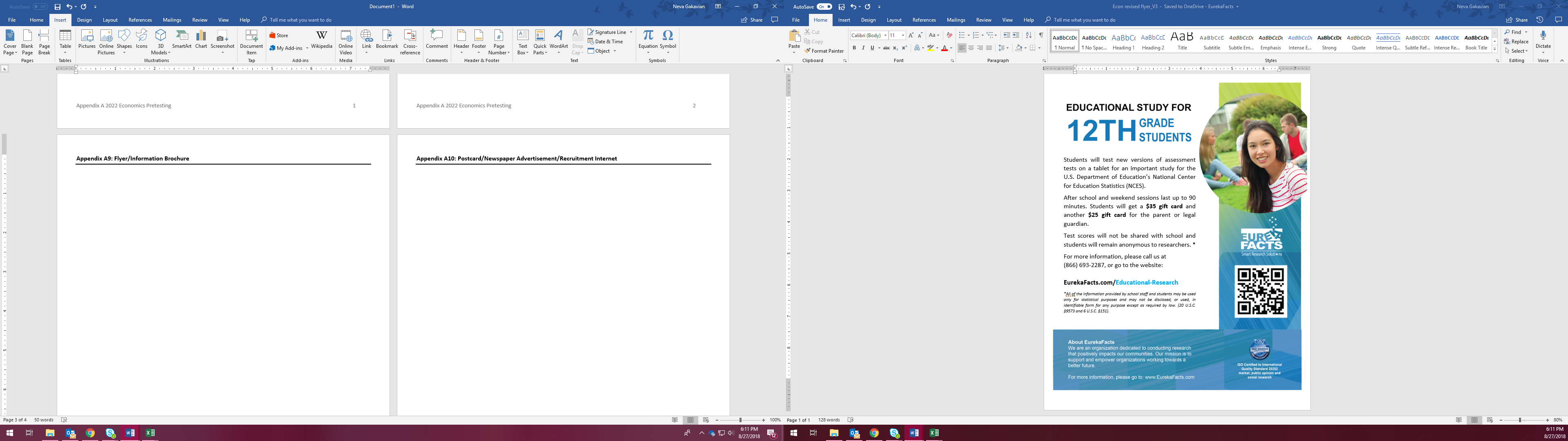 Appendix J: Postcard/Newspaper Advertisement/Internet Recruitment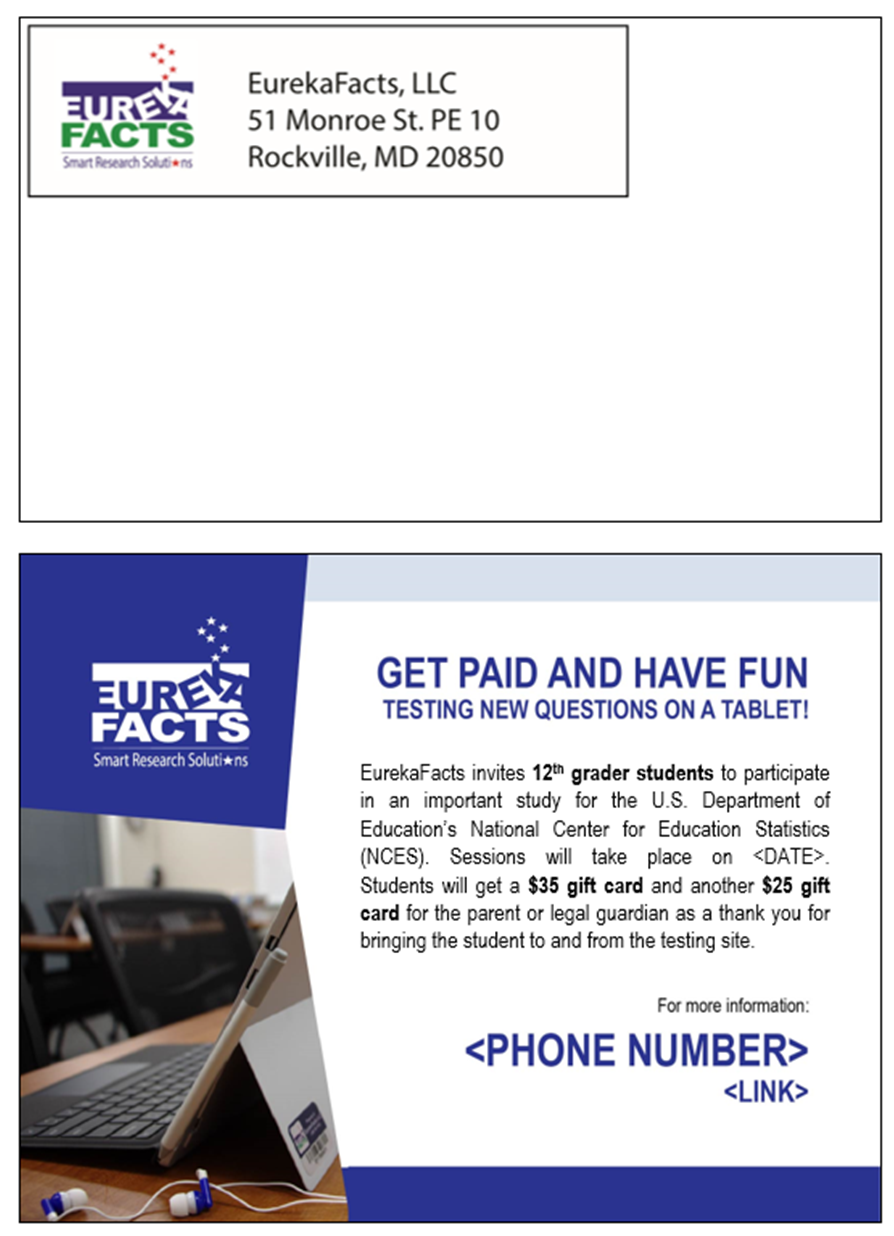 Appendix K: Frequently Asked Questions (FAQs)Frequently Asked QuestionsWhat is this study about?The National Center for Education Statistics (NCES), part of the U.S. Department of Education, is conducting a study with students who <are in OR are entering or have recently completed> 12th grade to test new computer-delivered economics questions for the National Assessment of Educational Progress (NAEP). Students’ participation will help NAEP improve test questions before other students take the tests nationwide.Where will the research <interviews OR sessions> take place?The study <interview OR session> will take place at <NAME OF <interview or session> LOCATION>, located at <LOCATION>.What will happen during the research <interview OR session>?[For Tryouts: Students will be in a classroom setting with a group of other students their age. Each participant will take an early version of new NAEP questions in economics on a tablet. Participants will be asked to answer the questions as if it were an actual test. Afterwards, students will participate in a group discussion to provide their reactions to, and feedback about, the test questions.][For Cognitive Interviews: Students will be tested in a one-on-one setting with a researcher. Each participant will work through an early version of new NAEP questions in economics on a tablet. An interviewer will ask what the student was thinking as he or she completed the questions, whether he or she thinks the questions are clear and understandable, and whether he or she has any suggestions on how to improve the questions.]Economics-specific knowledge is not required, and participants’ responses will not be graded. There will be more than one adult present during each research session.How long will the research <interview OR session> last?The <interview OR session> will last no more than 90 minutes. The <interview OR session> requires only one visit to the site.Will information be kept private?The participating student will be assigned a unique student identifier, and at no time will his/her name be linked to any of his/her answers. The study will not retain any personally identifiable information. Prior to the start of the study, students will be notified that their participation is voluntary and that the information they provide may be used only for statistical purposes and may not be disclosed, or used, in identifiable form for any other purpose except as required by law (20 U.S.C. §9573 and 6 U.S.C. §151). Audio and/or screen activity will be recorded for analysis, but no personally identifying information will be recorded or retained.Will the results go to the participating students’ schools?The participating students’ answers will not be disclosed to their schools and will not be linked to any personally identifiable information, such as a school’s name.What are the possible risks of being in the study?There are no known risks to participating in this study.Is participation required?Participation in this study is completely voluntary. The participating student has the right to refuse to answer particular questions. The student may elect to withdraw from this study at any time and can end early if he/she wishes.What is needed or required for participation?For students under the age of 18, we require written, informed consent from a parent/legal guardian in order for the eligible student to participate. We also ask the student for his or her verbal consent to participate during the prescreening process.Participation in the study is completely voluntary. The parent or legal guardian or student may withdraw consent for the student’s participation in the study at any time. The student also has the right to refuse to answer particular questions.Students age 18 or over can sign the consent form directly; again, participation in the study is completely voluntary and students have the right to withdraw intent to participate and/or refuse to answer particular questions.Additionally, a valid picture ID of a parent or legal guardian, or the student if 18 or older, is required for participation. If the student uses eyeglasses for reading or watching TV, he/she should bring them to the study session.Whom can I contact with questions or for further information?<CONTACT NAME> is coordinating this session at EurekaFacts on behalf of NCES. If you have any questions, please <fill out an intake form at <LINK> OR call <CONTACT PHONE> OR email <CONTACT EMAIL>>.Appendix L: Consent Form for Parent/Legal Guardian of Student Participants (Under Age 18)PARENTAL CONSENT FOR PARTICIPATION IN RESEARCHThank you for your interest in participating in the study described below. This consent form explains the study. Please read it carefully and feel free to ask questions about anything you do not understand. If you do not have questions now, you may ask them later as they occur to you.What is this study about?The National Center for Education Statistics (NCES), part of the U.S. Department of Education, is conducting a study with students who <are in OR are entering or have recently completed> 12th grade to test new computer-delivered economics questions for the National Assessment of Educational Progress (NAEP). Students’ participation will help NAEP improve test questions before other students take the tests nationwide.Where will the study <interviews OR sessions> take place?The study <interviews OR sessions> will take place at <NAME OF <INTERVIEW OR SESSION> LOCATION>, located at <LOCATION>.What will happen during the research <interview OR session>?[For Tryouts: Students will be in a classroom setting with a group of other students their age. Each participant will take an early version of new NAEP questions in economics on a tablet. Participants will be asked to answer the questions as if it were an actual test. Afterwards, students will participate in a group discussion to provide their reactions to, and feedback about, the test questions.][For Cognitive Interviews: Students will be tested in a one-on-one setting with a researcher. Each participant will work through an early version of new NAEP questions in economics on a tablet. An interviewer will ask what the student was thinking as he or she completed the questions, whether he or she thinks the questions are clear and understandable, and whether he or she has any suggestions on how to improve the questions.]Economics-specific knowledge is not required, and participants’ responses will not be graded. There will be more than one adult present during each research session.How long will the research <interview OR session> last?The <interview OR session> will last no more than 90 minutes. The <interview OR session> requires only one visit to the site.Will information be kept private?Your child will be assigned a unique student identifier and at no time will his/her name be linked to any of his/her answers. The study will not retain any personally identifiable information. Prior to the start of the study, students will be notified that their participation is voluntary and that the information they provide may be used only for statistical purposes and may not be disclosed, or used, in identifiable form for any other purpose except as required by law (20 U.S.C. §9573 and 6 U.S.C. §151).Audio and/or screen activity will be recorded for analysis, but no personally identifying information will be recorded or retained.Will the results go to my child’s school?Your child’s answers will not be disclosed to his/her school and will not be linked to any personally identifiable information, such as the school’s name.What are the possible risks of being in the study?There are no known risks to participating in this study.Is participation required?Participation in this study is completely voluntary. Your child has the right to refuse to answer particular questions. Your child may elect to withdraw from this study at any time and can end early if he/she wishes.Your child will still receive a gift card if he or she refuses to answer particular questions or elects to end the research session early.What is needed or required for participation?For students under the age of 18, we require written, informed consent from a parent/legal guardian in order for the eligible student to participate. We also ask the student for his or her verbal consent to participate during the prescreening process.Participation in the study is completely voluntary. The parent or legal guardian or student may withdraw consent for the student’s participation in the study at any time. The student also has the right to refuse to answer particular questions.Additionally, a valid picture ID of a parent or legal guardian is required for participation. If your child uses eyeglasses for reading or watching TV, please bring them to the study session.Whom can I contact with questions or for further information?<CONTACT NAME> is coordinating this session at EurekaFacts on behalf of NCES. If you have any questions, please call <CONTACT PHONE> or email <CONTACT EMAIL>. Additionally, you can fill out an intake form for your child at <LINK>.____ Yes, I agree to allow my child to participate in this study.____ No, I do not want my child to participate in this study.By signing below, you agree that your child, _______________________________, may participate in this study and that we may record your child’s conversation with the researcher. Your child will receive a $35 gift card at the conclusion of the session.In addition, if transportation to the site is involved, you will receive a $25 gift card to thank you for bringing your child to and from the <interview OR session> site.Your signature below will indicate that your questions have been answered satisfactorily and that you have read and understood the information provided above.Print Name: ___________________________________________________________________________Signature: ___________________________________________________     Date: __________________Email address: _________________________________________________________________________To be completed by EurekaFacts staff:Student Payment Card Transaction Number: _______________________________________________________Parent/Legal Guardian Payment Card Transaction Number: ___________________________________________________________________________________________Appendix M: Consent Form for Student Participants (Age 18 or Over)STUDENT (AGE 18 OR OVER) CONSENT FOR PARTICIPATION IN RESEARCHThank you for your interest in participating in the study described below. This consent form explains the study. Please read it carefully and feel free to ask questions about anything you do not understand. If you do not have questions now, you may ask them later as they occur to you.What is this study about?The National Center for Education Statistics (NCES), part of the U.S. Department of Education, is conducting a study with students who <are in OR are entering or have recently completed> 12th grade to test new computer-delivered economics questions for the National Assessment of Educational Progress (NAEP). Students’ participation will help us improve test questions before other students take the tests nationwide.Where will the study <interviews OR sessions> take place?The study sessions will take place at <NAME OF <INTERVIEW OR SESSION> LOCATION>, located at <LOCATION>.What will happen during the research <interview OR session>?[For Tryouts: Students will be in a classroom setting with a group of other students their age. Each participant will take an early version of new NAEP questions in economics on a tablet. Participants will be asked to answer the questions as if it were an actual test. Afterwards, students will participate in a group discussion to provide their reactions to, and feedback about, the test questions.][For Cognitive Interviews: Students will be tested in a one-on-one setting with a researcher. Each participant will work through an early version of new NAEP questions in economics on a tablet. An interviewer will ask what the student was thinking as he or she completed the questions, whether he or she thinks the questions are clear and understandable, and whether he or she has any suggestions on how to improve the questions.]Economics-specific knowledge is not required, and your responses will not be graded. There will be more than one adult present during each research session.How long will the research <interview OR session> last?The <interview OR session> will last no more than 90 minutes. The <interview OR session> requires only one visit to the site.Will information be kept private?You will be assigned a unique student identifier and at no time will your name be linked to any of your answers. The study will not retain any personally identifiable information. Prior to the start of the study, students will be notified that their participation is voluntary and that the information they provide may be used only for statistical purposes and may not be disclosed, or used, in identifiable form for any other purpose except as required by law (20 U.S.C. §9573 and 6 U.S.C. §151).Audio and/or screen activity will be recorded for analysis, but no personally identifying information will be recorded or retained.Will the results go to my school?Your answers will not be disclosed to your school and will not be linked to any personally identifiable information, such as your school’s name.What are the possible risks of being in the study?There are no known risks to participating in this study.Is participation required?Participation in this study is completely voluntary. You have the right to refuse to answer particular questions. You may elect to withdraw from this study at any time and can end early if you wish.You will still receive a gift card if you refuse to answer particular questions or elect to end the research session early.What is needed or required for participation?Students age 18 or over can sign the consent form directly.Participation in the study is completely voluntary. You may withdraw consent for your participation in the study at any time. You also have the right to refuse to answer particular questions.Additionally, a valid picture ID is required for participation. If you use eyeglasses for reading or watching TV, please bring them to the study session.Whom can I contact with questions or for further information?<CONTACT NAME> is coordinating this session at EurekaFacts on behalf of NCES. If you have any questions, please call <CONTACT PHONE> or email <CONTACT EMAIL>. Additionally, you can fill out an intake form at <LINK>.  __ Yes, I agree to participate in this study.  __ No, I do not agree to participate in this study.By signing below, you agree that you, _______________________________, may participate in this study and that we may record your conversation with the researcher. You will receive a $35 gift card at the conclusion of the session.In addition, if transportation to the site is involved, your parent or legal guardian will receive a $25 gift card to thank him/her for bringing you to and from the <interview OR session> site.Your signature below will indicate that your questions have been answered satisfactorily and that you have read and understood the information provided above.Print Name: ___________________________________________________________________________Signature: __________________________________________________        Date: __________________Email address: _________________________________________________________________________To be completed by EurekaFacts staff:Student Payment Card Transaction Number: _______________________________________________________Parent/Legal Guardian Payment Card Transaction Number: ___________________________________________Appendix N: Confirmation of Session Email/Day-of Session Reminder EmailDear <NAME>:Thank you for agreeing to help us test the new NAEP computer-delivered economics questions for the National Assessment of Educational Progress (NAEP).The <interview OR session> will last about 90 minutes. We will begin promptly at <TIME>, and it is important that you arrive 15 minutes early to check in. If you are late, we cannot guarantee that you will be interviewed and receive the $35 gift card.This is a <friendly reminder OR confirmation> that <your child has OR you have> been scheduled to participate in a study at the following location and date/time:LOCATION:	<Location Address>DATE:	<Day of Week, Month Day, Year>TIME:	<XX:XX AM/PM>GIFT CARD: 	<Your child OR You> will receive a $35 gift card to thank <them for their OR you for your> participation. If <you bring your child OR your parent or legal guardian brings you> to and from the <interview OR session>, <you OR he OR she> will also receive a $25 gift card as a thank you.	PLEASE BRING THE FOLLOWING ITEMS TO THE RESEARCH <INTERVIEW OR SESSION>:Parent/guardian valid picture ID—this is required for participation.Signed parent/guardian consent form (attached). Your child can either bring the signed form to the <interview OR session> or you can scan it and email it back. If not, we have copies available in person when you arrive. Without a signed form, your child cannot participate in the <interview OR session> and receive the $35 gift card.If your child uses eyeglasses for reading or watching TV, they should wear them during the study session.ORYour valid picture ID—this is required for participation.Signed consent form (attached), if not we have copies available in person when you arrive.If you use eyeglasses for reading or watching TV, you should wear them during the study session.Thank you for volunteering in this very important research for NAEP. We look forward to seeing you. If you have any questions about the study, please contact <EurekaFacts CONTACT NAME> at <CONTACT INFORMATION>.Sincerely,<NAME><EurekaFacts, LLC>Appendix O: Thank You Email/Letter to Parent/Legal Guardian of Student Participants (Under Age 18)/Student Participants (Age 18 or Over)IF SENT AS EMAIL—Subject: Thank you—NAEP Research Study<DATE>Dear <Name>,On behalf of the National Center for Education Statistics (NCES), part of the U.S. Department of Education, EurekaFacts would like to thank you <If Parent/Legal guardian: for allowing <CHILD’S NAME> to participate OR If Student Age 18 or Over: for participating> in the study for the National Assessment of Educational Progress (NAEP).<If Parent/Legal guardian: <CHILD’S NAME>’s OR If Student Age 18 or Over: Your> participation helped us test the new NAEP computer-delivered economics questions. The assistance <he/she OR you> provided, combined with input from other students, was incredibly useful and informative for improving the testing experience for students nationwide. We greatly appreciate you taking the time <If Parent/Legal guardian: to bring <CHILD’S NAME> to and from the session location> to participate.For more information on NAEP, please visit the NCES NAEP website at: http://nces.ed.gov/nationsreportcard.Again, thank you for your assistance.Sincerely,<CONTACT NAME>EurekaFacts, LLC<CONTACT INFORMATION >SELECT ONE If YES1(CONTINUE)If NO2(THANK AND TERMINATE)SELECT ONE If YES1(CONTINUE)If NO2(THANK AND TERMINATE)SELECT ONE Male1Female2SELECT ONEPublic school1(CONTINUE)Private school2(CONTINUE)Charter school3Homeschool4Don’t know5(THANK AND TERMINATE)SELECT ONE Yes1No2If Yes: emailSELECT ONEYes1  (CONTINUE TO 11A)No2Prefer not to answer3SELECT ONEYes1No2Prefer not to answer3SELECT ALL THAT APPLYSELECT ALL THAT APPLYSELECT ALL THAT APPLYAmerican Indian or Alaska NativeAmerican Indian or Alaska Native1AsianAsian2Black or African AmericanBlack or African American3Native Hawaiian or Other Pacific IslanderNative Hawaiian or Other Pacific Islander4WhiteWhite5Prefer not to answerPrefer not to answer6SELECT ONELess than $30,0001$30,000 to $99,9992$100,000 or more3Prefer not to answer4SELECT ONEYes1No2Prefer not to answer3SELECT ONERural1Suburban2Urban3Don’t know4Prefer not to answer5RECRUITER: Please determine how talkative and articulate the student is. It is critical that we speak with students who are comfortable expressing themselves with someone they are meeting for the first time. Please use your best judgment and recruit only students who are thoughtful and freely express themselves in a manner that is relevant to the topic being discussed.All recruits MUST be articulate students who can answer open ended questions and can provide support or explanation for their responses (e.g., “I like it because...”; “I don’t like it because...”).DO NOT recruit any students who have difficulty answering these questions, whose parent/legal guardian answers FOR them, who seem hesitant or shy speaking with you (as an adult they do not know), who answer “I don’t know,” or who CANNOT provide an explanation to support their responses.SELECT ONE Yes1(CONTINUE)No2(READ THE FOLLOWING)SELECT ONEPublic school1(CONTINUE)Private school2(CONTINUE)Charter school3Homeschool4Don’t know3(THANK AND TERMINATE)SELECT ONE Yes1(CONTINUE)No2(THANK AND TERMINATE)SELECT ONE Yes1No2RECRUITER: Please determine how talkative and articulate the student is. It is critical that we speak with students who are comfortable expressing themselves with someone they are meeting for the first time. Please use your best judgment and recruit only students who are thoughtful and freely express themselves in a manner that is relevant to the topic being discussed.All recruits MUST be articulate students who can answer open-ended questions and can provide support or explanation for their responses (e.g., “I like it because...”; “I don’t like it because...”).DO NOT recruit any students who have difficulty answering these questions, whose parent/legal guardian answers FOR them, who seem hesitant or shy speaking with you (as an adult they do not know), who answer “I don’t know,” or who CANNOT provide an explanation to support their responses.SELECT ONE Yes1(CONTINUE)No2(THANK AND TERMINATE)SELECT ONE Yes1(CONTINUE)No2(THANK AND TERMINATE)SELECT ONE Male1Female2SELECT ONEPublic school1(CONTINUE)Private school2(CONTINUE)Charter school3Homeschool4Don’t know5SELECT ONE Yes1No2SELECT ONE Yes1No2e-mailSELECT ONEYes1 (CONTINUE TO 11A)No2Prefer not to answer3SELECT ONEYes1No2Prefer not to answer3SELECT ALL THAT APPLYSELECT ALL THAT APPLYSELECT ALL THAT APPLYAmerican Indian or Alaska NativeAmerican Indian or Alaska Native1AsianAsian2Black or African AmericanBlack or African American3Native Hawaiian or Other Pacific IslanderNative Hawaiian or Other Pacific Islander4WhiteWhite5Prefer not to answerPrefer not to answer6SELECT ONELess than $30,0001$30,000 to $99,9992$100,000 or more3Prefer not to answer4SELECT ONEYes1No2Prefer not to answer3SELECT ONERural1Suburban2Urban3Don’t know4Prefer not to answer5SELECT ONE Yes1(CONTINUE)No2(THANK AND TERMINATE)<DATE><TIME><TIME><TIME><DATE><TIME><TIME><TIME><DATE><TIME><TIME><TIME><DATE><TIME><TIME><TIME>